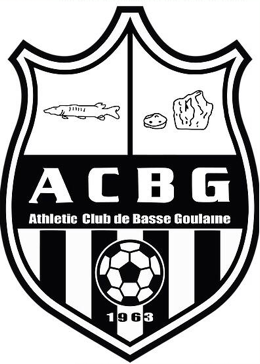 Formulaire d’inscriptionEntraînement IndividuelNom : …………………….Prénom : …………………….Âge : …………….Ville + code postal : ………………………………………………………………………………….Numéro de téléphone : … … … … … … … … … … Numéro de téléphone des parents : … … … … … … … … … … / … … … … … … … … … …Sport déjà pratiqué en club ? ……………………………………………………..	Si oui, précisez :	Club : ………………………				Catégorie : ………………………				Poste(s) : ………………………Problèmes de santé à signaler ? …………………………………..………………………………As-tu des objectifs précis pour la séance ? ……………………………………………………………Le club n’est pas garant des problèmes de santé que le joueur peut rencontrer lors de la pratique.- Je soussigné(e) M / Mme ………………. autorise le joueur inscrit à participer à l’entrainement individuel organisé par l’ACBG et qui aura lieu au complexe Henri Michel (Basse-Goulaine). 
- Je soussigné(e) M / Mme ………………. déclare sur l’honneur que le joueur inscrit est apte à pratiquer une activité physique et sportive.Date et signature (indiquez nom prénom du ou des tuteurs légaux pour la signature) :…………………………………………………………………………………………………………Réservez rapidement en contactant le numéro indiqué pour avoir plus de choix de créneaux.Annulation gratuite possible. (Prévenir au moins 24h avant la séance en cas d’annulation.)Formulaire à renvoyer par mail à l’adresse ci-dessousNous contacter :Etienne Jang : etienne.jang@gmail.com / 06 76 21 14 42Rappel des informations clés de l’événement :Licenciés ACBG : 10€ la séance / 25 € les 3 séancesNon-licenciés ACBG : 12€ la séance / 30 € les 3 séances  Complexe sportif Henri Michel (Basse-Goulaine)Horaires : 10h – 20h